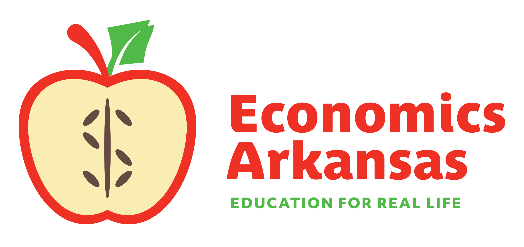 	For more information, contact:		Kathleen Lawson, Executive Director	501-682-4230	kathleen@economicsarkansas.org 	May 26, 2022For Immediate ReleaseFor Release to Statewide Media Economics Arkansas ADDS THREE TO BOARD OF DIRECTORSLITTLE ROCK—At its quarterly board meeting on May 11, 2022, the Economics Arkansas board voted to appoint three new members and confirm its new board officers. Those elected will begin their appointments June 1, 2022. They are: Nakesha Cunningham, Master Economics Teacher, Pulaski County Special School DistrictLeAnn Helms, Master Economics Teacher, Manila Public SchoolsDr. Brent D. Williams, Associate Dean, UA – Walton College of Business, FayettevilleRobyn Breshears, Executive Director of Sales, Services & Support at Arvest Bank will begin her two-year term as Board Chair. Dr. Chris Nail, Beebe School District Superintendent, will start his one-year term as Board President. Economics Arkansas is a private, non-profit, non-partisan, educational organization founded in 1962 by Dr. Arch Ford and led by Dr. Bessie B. Moore to promote economic literacy in Arkansas. Its mission is to equip PreK-12 schools with training and resources to teach economics and personal finance using practical, innovative and inspiring methods so that Arkansas students may become economically and financially literate, allowing them to achieve their own American dream and thrive in a free-market economy.–###–